Stimmzettelumschlag (Briefwahl) EUROPAWAHL1)(Darstellung verkleinert) Vorderseite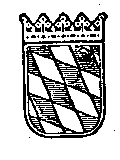 Stimmzettelumschlag für dieBriefwahlE U R O P A W A H LAufdruck des kleinen Staatswappens optionalRückseite